A° 2021	N° 136 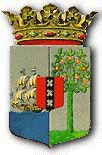 PUBLICATIEBLADMINISTERIËLE REGELING MET ALGEMENE WERKING van de 22ste december 2021 tot wijziging van de Prijzenbeschikking basis-, brandstof- en consumententarieven Curaçao 1995 (A.B. 1995, no. 44)_________De Minister van Economische Ontwikkeling,	Overwegende:dat het wenselijk is de hoogst toelaatbare consumententarieven van elektriciteit en water vast te stellen voor huishoudelijke, zakelijke, industriële, importvervangende industriële, exportgerichte industriële doeleinden en voor het hospitaal vast te stellen;	Gelet op:artikel 2 van de Prijzenverordening 1961 (P.B. 1961, no. 117), zoals gewijzigd;Heeft besloten:Artikel IDe Prijzenbeschikking basis-, brandstof- en consumententarieven Curaçao 1995 (A.B. 1995, no. 44) wordt nader gewijzigd als volgt:In de bijlage behorende bij artikel 2 worden de navolgende tarieven gewijzigd als volgt: Artikel IIDeze regeling wordt in de oorspronkelijke vorm of in een aan de behoefte aangepaste vorm bekendgemaakt in één of meer dagbladen.Artikel IIIDeze regeling treedt in werking met ingang van 1 januari 2022.Gegeven te Willemstad, 22 december 2021De Minister van Economische Ontwikkeling,R. M. CIJNTJEUitgegeven de 29ste december 2021De Minister van Algemene Zaken,G.S. PISASTariefgroep elektriciteitCategorieBasis tarief in NAF/ kWhBrandstof clausule in NAF /kWhTotaal in NAF/ kWhTariefgroep elektriciteitCategorieBasis tarief in NAF/ kWhBrandstof clausule in NAF /kWhTotaal in NAF/ kWhTariefgroep elektriciteitCategorieBasis tarief in NAF/ kWhBrandstof clausule in NAF /kWhTotaal in NAF/ kWhTariefgroep elektriciteitCategorieBasis tarief in NAF/ kWhBrandstof clausule in NAF /kWhTotaal in NAF/ kWh1 Huishoudelijk Post en Prepaid≤2500,29040,33320,6236250<x≤3500,39670,33320,7299>3500,44090,33320,77412 Zakelijk0,40010,33320,733322 Industrieel standaardHoog0,30040,33320,6336Laag0,29490,33320,628123 Industrieel exportgerichtHoog0,17050,33320,5037Laag0,16510,33320,498324 Industrieel import vervangendHoog0,23520,33320,5684Laag0,22940,33320,562633 HospitaalHoog0,14710,33320,4803Laag0,13220,33320,4654Straatverlichting0,28180,33320,6150Tariefgroep waterCategorieBasis tarief in NAF/m³Brandstof clausule in NAF/m³Totaal tarief in NAF/m³Tariefgroep waterCategorieBasis tarief in NAF/m³Brandstof clausule in NAF/m³Totaal tarief in NAF/m³Tariefgroep waterCategorieBasis tarief in NAF/m³Brandstof clausule in NAF/m³Totaal tarief in NAF/m³Tariefgroep waterCategorieBasis tarief in NAF/m³Brandstof clausule in NAF/m³Totaal tarief in NAF/m³Huishoudelijk≤ 9m³4,92893,55718,48609m³ < x ≤ 12m³10,07923,557113,636312m³ < x ≤ 20m³12,02033,557115,5774> 20m³13,98403,557117,5411Zakelijk10,44893,557114,0060Industrieel standaard10,44893,557114,0060Industrieel import vervangend10,44893,557114,0060Industrieel export gericht9,49893,557113,0560Hospitaal9,49893,557113,0560